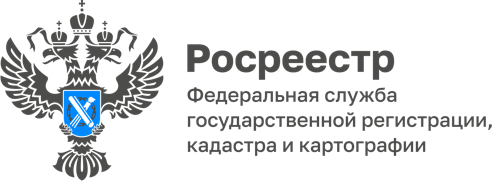 Наполнение ЕГРН полными и точными даннымиВ 2020 году Росреестр утвердил и реализует «федеральную дорожную карту» по наполнению Единого государственного реестра недвижимости (далее-ЕГРН) необходимыми сведениями.Глава Росреестра Олег Скуфинский на встрече с Президентом России Владимиром Путиным заявил: «Очень важно, чтобы информация в этом реестре была полной и точной. Она как раз будет определять качество сервисов и услуг. Мы очень чётко работаем по этому направлению».25 апреля 2022 года руководителем Управления Росреестра по Республике Коми (далее – Управление) Величко Е.В. и заместителем Председателя Правительства Республики Коми Ахмеевой Э.А. подписана Дорожная карта реализации мероприятий по проекту «Наполнение Единого государственного реестра недвижимости необходимыми сведениями» на территории Республики Коми на 2022-2024 годы. Определены мероприятия по различным направлениям деятельности Управления с целью достижения максимально возможного результата. Реализация мероприятий, определенных Дорожной картой, проводится Управлением совместно с филиалом ППК «Роскадастр» по Республике Коми, Управлением Федеральной налоговой службы по Республике Коми, Территориальным управлением Федерального агентства по управлению государственным имуществом в Республике Коми, Комитетом Республики Коми имущественных и земельных отношений,  Управлением Республики Коми по охране объектов культурного наследия, Министерством природных ресурсов и охраны окружающей среды Республики Коми, органами местного самоуправления.В ЕГРН вносятся недостающие характеристики объектов недвижимости, сведения о выявленных правообладателях ранее учтенных объектов недвижимого имущества, необходимые для защиты прав граждан и юридических лиц. «Управление координирует в республике исполнение Дорожной карты. Совместно с органами исполнительной власти и органами местного самоуправления на постоянной основе проводится информационная и разъяснительная работа с населением, осуществляется формирование и анализ статистических сведений по выявлению правообладателей ранее учтенных объектов недвижимости. В результате мероприятий обеспечивается соответствие сведений о недвижимости в реестре и документах. Наполнение ЕГРН является одной из приоритетных задач нашего ведомства», -  заявляет руководитель Управления Росреестра по Республике Коми Елена Величко.        По состоянию на 01.04.2023 года на территории Республики Коми расположено 145670 ранее учетных объектов недвижимости, в отношении которых отсутствуют зарегистрированные права. Количество ранее учтенных объектов недвижимости, в отношении которых осуществлена государственная регистрация права на 01.03.2023 составляет 10745 объектов.Председатель Комитета Республики Коми имущественных и земельных отношений Андрей Майер отмечает: «Комитет ежеквартально осуществляется сбор и анализ сведений, предоставляемых органами местного самоуправления по выявлению правообладателей ранее учтенных объектов недвижимости. Повышение качества и полноты сведений Единого государственного реестра недвижимости положительно сказывается на инвестиционном климате региона».В республике также проводятся комплексные кадастровые работы по уточнению границ земельных участков, что снижает риски возникновения земельных споров, одновременно осуществляется привязка зданий и сооружений к земельным участкам, на которых они расположены, исправляются выявляемые реестровые ошибки. Эта работа необходима в том числе для определения кадастровой стоимости объектов недвижимого имущества, корректного налогообложения и вовлечения в оборот неиспользуемых объектов недвижимости.